Budget and Expense Tracker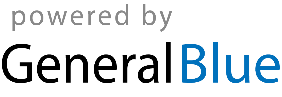 Budget and Expense TrackerBudget and Expense TrackerBudget and Expense TrackerBudget and Expense TrackerBudget and Expense TrackerBudget and Expense TrackerBudget and Expense TrackerBudget and Expense TrackerWEEK 1WEEK 1WEEK 1WEEK 1WEEK 2WEEK 2WEEK 2WEEK 2Expense CategoryBudgetedActualUnder/OverExpense CategoryBudgetedActualUnder/OverTotal:Total:WEEK 3WEEK 3WEEK 3WEEK 3WEEK 4WEEK 4WEEK 4WEEK 4Expense CategoryBudgetedActualUnder/OverExpense CategoryBudgetedActualUnder/OverTotal:Total:For the month of:Total IncomeTotal ExpensesNet IncomeNotes:Notes:Notes:Notes: